D7ranzösischécouvertes Série jaune 1, Ausgabe ab 2012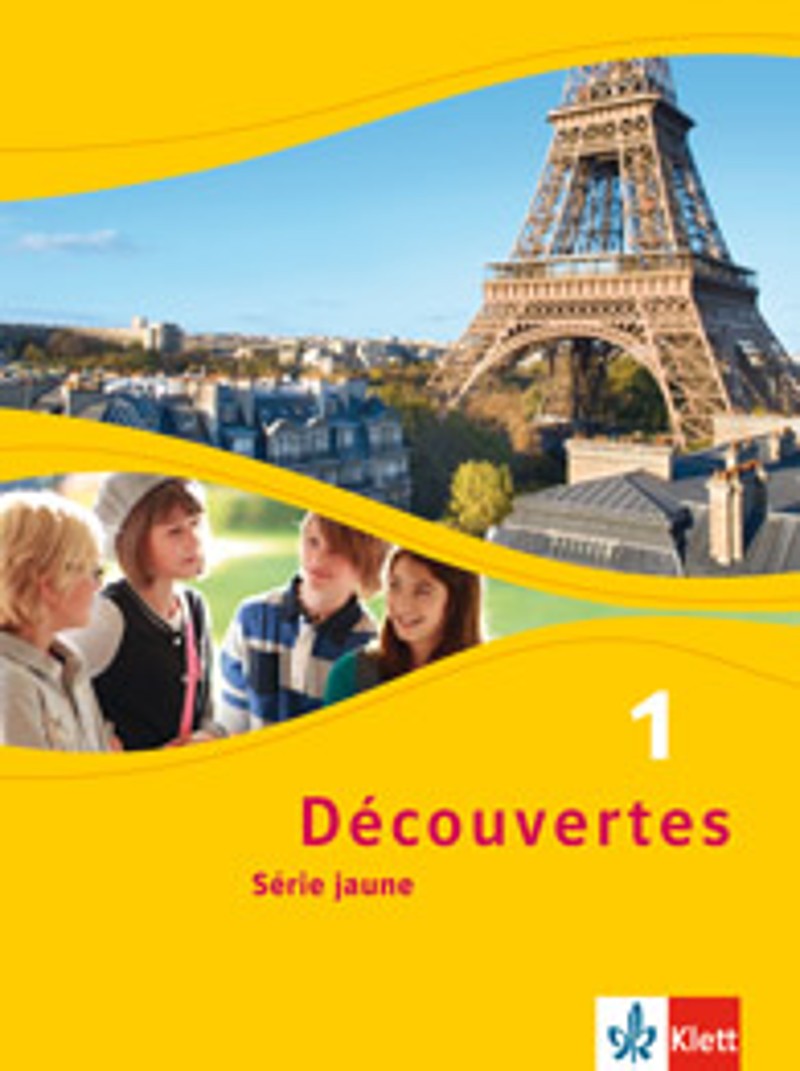 Stoffverteilungsplan Kernlehrplan 2019 Französischfür das Gymnasium in Nordrhein-WestfalenKlasse 7 (4 Wochenstunden)David M. Wysk (Düren)Unterrichts-wocheStd.Thema im Schülerbuch SeiteInhalteKompetenzen/ Fertigkeiten 1-26Au début8-13sich begrüßen │ sich verabschieden │ sich vorstellen │ Zahlen 1-12 │ stimmhaftes und stimmloses -s- │ Nasale │ Wörter aus anderen Fremdsprachen erschließenFKK: Aussprache von französischen Wörtern üben FKK: einfache Texte sinnstiftend vorlesenFKK: an einfachen Gesprächen aktiv teilnehmenFKK: kurze Alltagsdialoge verstehen SLK: einfache anwendungsorientierte Formen der Wortschatzarbeit einsetzenSLK/SBW: Mehrsprachigkeit beim Fremdsprachenerwerb nutzen IKK: eine französische Stadt kennenlernen 3-614Unité 1: Bonjour, Paris!14-25sich begrüßen │nach dem Befinden fragen │ sich entschuldigen │sich vorstellen │ warnen │ Vorstellungsfragen stellen │ sich entschuldigen │ über die Herkunft sprechen │ unbestimmter Artikel im Singular (un, une) │être im Singular │ Personalpronomina (il/elle) │liaison │globales Hörverständnis trainierenFKK: Hör- und Lesetexten wesentliche Informationen entnehmenFKK: einfache Dialoge verfassenFKK: an einfachen Gesprächen aktiv teilnehmen und interagierenFKK: einfache Fragen und Antworten formulierenFKK: einfache Texte sinnstiftend vorlesenSLK: Strategien beim Hörverstehen anwenden IKK/SBW: Unterschiede in den Städtebezeichnungen erkennen7-1118Unité 2: Copain, copine 26-38Fragen stellen │ über Vorlieben, Abneigungen, Interessen und Freizeitaktivitäten sprechen und dazu Fragen stellen│ nach Gegenständen oder Personen fragen │Personen vorstellen │ französische Briefpartner finden │bestimmter Artikel im Singular (le, la, l’) │Verben auf –er │Personalpronomina im Plural │on │ Fragen mit est-ce que │être │ Klassenzimmervokabular │ Handhabung des Buches │ Lernstrategien beim Vokabellernen FKK: didaktisierten Hör- und Lesetexten wesentliche Informationen und wichtige Details entnehmenFKK: an einfachen Gesprächen aktiv teilnehmen und interagierenFKK: französische Texte verstehen und ausgewählte Inhalte mitteln FKK: einfache Intonationsmuster beachtenSLK: einfache anwendungsorientierte Formen der Wortschatzarbeit einsetzenSLK/SBW: einfache Regeln des Sprachgebrauchs erschließen / Regelmäßigkeiten im Bereich Grammatik erkennen und benennenSLK: das Französischbuch als Hilfsmittel nutzenSLK: Mimik und Gestik beim Erlernen von Verben nutzenTMK: didaktisierte Texte kreativ umsetzenTMK: unter Einsatz einfacher produktionsorientierter Verfahren Medienprodukte erstellenIKK: die Lebenswirklichkeit französischer Jugendlicher mit der eigenen vergleichen2Plateau 139-41längerer Lesetext │ Wiederholungsübungen │DELF-VorbereitungFKK: (fast) literarischen Texten wesentliche Informationen und wichtige Details entnehmenFKK: an einfachen Gesprächen aktiv teilnehmen und interagierenFKK: als sprachlicher Mittler (Dolmetscher) agierenFKK: Wortschatz reaktivieren und sichern SLK: erworbene Lese- und Hörstrategien zur Vorbereitung auf eine außerschulische Prüfung anwendenSLK: Übungs- und Testaufgaben zum systematischen Sprachtraining nutzen12-1516Unité 3: Bon anniversaire, Léo!42-57über seinen Geburtstag sprechen │ Altersangaben │Besitzverhältnisse und Zugehörigkeiten angeben │ über sich selbst, Famile und Freunde sprechen │Personenportraits erstellen │auf Vorschläge reagieren │ avoir │il y a │ aimer / détester │  bestimmter und unbestimmter Artikel im Plural (les / des) │Possessivbegleiter (mon, ma, mes; ton, ta, tes; son, sa, ses) │Zahlen bis 39 │ stummes und geschlossenes -e- │flüssiges Vorlesen │ Geburtstag feiern und Einkaufen in FrankreichFKK: an einfachen Gesprächen aktiv teilnehmen und interagierenFKK: Texten wesentliche Informationen entnehmenFKK: Inhalte einfacher Texte nacherzählend und zusammenfassend wiedergebenFKK: kurze Alltagstexte verfassenFKK: in Begegnungssituationen des Alltags einfache schriftliche Informationen mündlich sinngemäß übertragenTMK: unter Einsatz einfacher produktionsorientierter Verfahren Medienprodukte erstellenSBW: Regelmäßigkeiten im Bereich Grammatik und Aussprache erkennen und benennenIKK: französische Geburtstagsfeiern mit den deutschen vergleichen16-2016Unité 4: Au collège Balzac58-72über die Schule sprechen │Uhrzeiten nennen │ den Tageablauf berichten │ Orte nennen │ Wegbeschreibungen anfertigen │ Vorlieben und Abneigungen angeben │ nach dem Weg fragen │ Präpositionen (à + Artikel) │ ne...pas │Possessivbegleiter (notre, nos; votre, vos; leur, leurs) │ faire │Zahlen bis 60 │Wochentage │ stimmhaftes und stimmloses -sch- │ Inhalte von Plakaten mitteln │ Worterschließungsstrategien und Vokabelnetzen nutzen│ Schulsystem in Deutschland und Frankreich vergleichenFKK: an einfachen Gesprächen aktiv teilnehmen und interagierenFKK: monologisch Inhalte präsentierenFKK: Inhalte eines Textes fragengeleitet wiedergebenFKK: in Begegnungssituationen des Alltags einfache schriftliche Informationen (z.B. Plakate) mündlich sinngemäß übertragenFKK: weitere Intonationsregeln kennenlernen und anwendenSLK: Wortnetze beim Vokabellernen nutzenTMK: neu Erlerntes kreativ umwandeln und darstellen TMK: Erarbeitetes in der Fremdsprache (medial) präsentierenIKK: Tagesablauf, Schulalltag und Schulsystem in Deutschland und Frankreich vergleichen2Plateau 273-75ein französisches Lied verstehen │ Wiederholungsübungen │DELF-VorbereitungFKK: ein französisches Lied hören und verstehenFKK: das wichtigste Gehörte auf Deutsch zusammenfassenFKK: Wortschatz reaktivieren und sichern FKK: Modelltexte kreativ gestaltend in einfache eigene Texte umformenSLK: erworbene Lese- und Hörstrategien zur Vorbereitung auf eine außerschulische Prüfung anwendenSLK: Übungs- und Testaufgaben zum systematischen Sprachtraining nutzenTMK: ein Lied kreativ weiterdichten21-2518Unité 5: Un samedi dans le quartier76-91Gebote und Verbote erteilen │ über Vorhaben sprechen │ Wegbeschreibungen erfragen, verstehen und geben │ sich über Freizeitaktivitäten verständigen │ E-Mail beantworten │ Begründungen geben │ einfache Dienstleistungsgespräche führen│futur composé │Imperativ│ de + Artikel │ Fragen mit est-ce que │prendre │ Speisen und Getränke │ Zahlen bis 100 │ Erläuterung eines Freizeitprogramms │ FKK: an einfachen Gesprächen aktiv teilnehmen und interagierenFKK: Hör- und Lesetexten wesentliche Informationen entnehmenFKK: Inhalte einfacher Texte verstehen und das Textverständnis mündlich wiedergebenFKK: Textverständnis in einer Gliederung dokumentierenSBW: Regelmäßigkeiten im Bereich Grammatik erkennen und benennenFKK: in Begegnungssituationen des Alltags einfache schriftliche Informationen mündlich sinngemäß übertragenFKK: kurze Alltagstexte verfassenSLK/SBW: wesentliche Inhalte wiedergebenSLK/SBW: einen Text gliedern (W-Fragen)TMK: didaktisierte Texte bezogen auf Aussage und typische Textsortenmerkmale untersuchenIKK: in Begegnungssituationen fremdsprachlich handeln IKK: kulturelle Unterschiede beim Imbissangebot in Deutschland und Frankreich vergleichen26-3018Unité 6: On va à la fête92-106sich zu einem Fest oder einer gemeinsamen Aktivität verabreden │ über Vergangenes berichten │ Personenbeschreibung │ Kleidung, Lieblingsfarben, Vorlieben und Gefühle austauschen │passé composé der Verben auf –er und faire │ Stellung und Angleichung der Adjektive │ direktes und indirektes Objekt│ eine Durchsage erklären │ offenes und geschlossenes -e-FKK: an einfachen Gesprächen aktiv teilnehmen und interagierenFKK: Inhalte von Texten nacherzählenFKK: einfache Texte sinnstiftend vortragenFKK: Gehörtes bündeln und sprachmittelnSLK: einfache Hilfsmittel nutzen, um Texte zu erstellenSLK/SBW: Schlüsselwortmethode zur Erschließung von Texten anwendenTMK: einen Lektionstext in einen Dialog umwandelnIKK: verschiedene deutsche und französische Festrituale vergleichend kennenlernen 31-3620Unité 7: P comme ... Papa à Paris!107-120das Wetter angeben │ eine informelle Postkarte schreiben │ über Verkehrsmittel sprechen │ über einen Freizeitpark sprechen │ Vorlieben und Abneigungen mit Abstufungen ausdrücken │ Verkaufsgespräche führen │ lire, écrire │la négation (ne...pas de.., ne...plus, ne...rien) │ Aussprache neuer Wörter durch Analogie erschließen │ eigenständiges ArbeitenFKK: an einfachen Gesprächen aktiv teilnehmen und interagierenFKK: informelle Texte mit vorgegebener Intention verfassen FKK: Hör- und Lesetexten wesentliche Informationen entnehmenFKK: Inhalte von Texten nacherzählenFKK: Gelesenes/Gehörtes adäquat weitergebenFKK: Grammatikkenntnisse spielerisch vertiefenFKK: den Klassendiskurs auf Französisch gestaltenFKK: Intonationsmuster übertragenFKK: einfache Texte sinnstiftend vortragenSLK: das Fremdsprachenlernen selbstständig und eigenverantwortlich organisierenSBW: Intonationsmuster ins sprachliche Repertoire übernehmenIKK: in Begegnungssituationen fremdsprachlich handeln IKK: Sehenswürdigkeiten, Freizeitparks und Verkehrsmittel in Paris kennenlernen und mit deutschen vergleichen3Plateau 3121-123ein französisches Gedicht verstehen │ Wiederholungsübungen │DELF-VorbereitungFKK: literarische Texte auf kreative Weise verstehen und weiterentwickeln wesentliche Informationen und wichtige Details entnehmenFKK: authentische Lesetexte verstehenFKK: eine Postkarte verfassenFKK: nach dem Weg fragen und Auskunft geben SLK: erworbene Lese- und Hörstrategien zur Vorbereitung auf eine außerschulische Prüfung anwendenSLK: Übungs- und Testaufgaben zum systematischen Sprachtraining nutzenTMK: erste Beispiele von französischer Literatur rezipieren37-38Différenciation124-137Differenzierungsanhang(nach Bedarf; Kompetenzen vgl. die jeweiligen unités)Stratégies138-141Methodenanhang SLK: das Fremdsprachenlernen eigenverantwortlich organisieren (Hilfe zur Selbsthilfe)Vocabulaire142-187lektionsbegleitendes Vokabular │ Lautschrift │ Silbenbetonung │ Akzentuierungen │ Laute und Rechtschreibung FKK: die Wörter des Grundwortschatzes mithilfe der Lautschrift aussprechenFKK: typische Laut-Buchstaben-Verbindungen beachtenFKK: einfache Aussprache- und Intonationsmuster beachten und auf neue Wörter und Sätze übertragenSLK: mit verschiedenen Hilfsmitteln (Sachfelder, Bilder, Junkturen) die eigene Wortschatzarbeit entsprechend dem individuellen Lerntypus gestaltenSBW: im Vergleich des Französischen mit der deutschen und englischen Sprache Ähnlichkeiten und Unterschiede erkennen und benennenSBW: offenkundige Regelmäßigkeiten und Normabweichungen im Bereich Aussprache und Rechtschreibung erkennen und benennenListe des mots188-197Alphabetische WortlisteEn classe198-199Redemittel des discours en classeFKK: dem Fremdsprachenunterricht in der Zielsprache folgen und fremdsprachlich partizipieren Solutions200-204Lösungen zu den Bilan-Aufgaben SLK: das Fremdsprachenlernen selbstverantwortlich organisierenSLK: die eigenen Kompetenzen evaluieren und das weitere Üben selbstständig festlegenBerechnung:Gesamtzahl der Unterrichtswochen: 	38 Wochen = 152 UStVorbereitung, Durchführung und Besprechung von Klassenarbeiten:	3 Wochen / 12 UStUnterrichtsausfall durch Krankheit, Schullandheim usw.:	3 Wochen / 12 UStZur Verfügung stehende Unterrichtsstunden gesamt:	128 UStUmfang dieses Stoffverteilungsplans:	126 UStLegende:FKK = Funktionale kommunikative KompetenzIKK = Interkulturelle kommunikative KompetenzTMK = Text- und MedienkompetenzSLK = SprachlernkompetenzSBW = SprachbewusstheitBsp., Bsp. = KürzungsvorschlägePlateau = fakultativ